Урок географии в 8  классе по теме«Природные уникумы Урала»Цели урока: образовательная: показать природную уникальность Урала на примере отдельных объектов; сформировать представление о возможности использования природных богатств Ураларазвивающая: способствовать развитию устной речи, применять имеющиеся знания в новой ситуации, по-новому оценивать информацию, получаемую из литературных источниковвоспитательная: воспитывать чувство прекрасного, любовь к народной и классической культуре; чувство взаимопомощи при работе в парах  по созданию «изделия»; повысить интерес к изучению географииПедагогическая технология: урок-исследованиеТип урока:   изучение нового материалаМетоды обучения:  частично-поисковыйФормы обучения:  выполнение творческих заданий, работа в парах, выступление по итогам работы, создание собственных  «изделий»Средства обучения:Физическая карта УралаКарты атласаРаздаточный материал:  конверты с отрывками из произведений П.П. Бажова, листы с изображением разнообразных камнейЛисты формата А4, клей, ножницыПрезентацияХод урокаОргмомент.ПовторениеСегодня мы завершим знакомство с Уральскими горами. Многие свои тайны открыл нам Урал, но ещё не все. Давайте вспомним, что нам уже удалось у него «выведать».Повторим особенности:Географического положения                                                            Слайд 2                                  Каковы главные особенности ГП?На Урале поставлено более 20  обелисков-пограничных знаков,             Слайд 3свидетельствующих о том, что здесь проходит граница междуЕвропой и Азией.Рельеф                                                                                                  Слайды 4,5В чем особенности рельефа гор?Когда они образовались?Каково строение Уральских гор?Какими полезными ископаемыми богаты горы?        Работа  у  интерактивной  доски и с контурной  картой на местах:              Обозначение месторождений полезных ископаемых.О  богатствах Уральских гор сложено множество легенд. Одна из них, принадлежащая народу манси, гласит: жили два брата. Один работящий был, в гору ходил. Богатства скопил. А другой – ленивыйбыл, брату завидовал. Решил украсть у него трудом тяжким нажитое.Подумал и сделал. Схватил мешок и наутек. Но Мудрый  ВоронРассудил иначе. Не быть такой несправедливости. Проклевал он ды-ру в мешке и высыпались все каменья на землю. Теперь то место           ВидеофрагментИльменским заповедником зовется.                                                            «Самоцветный край»    КлиматКаковы особенности климата Урала?                                                           Слайд 6   Внутренние водыРабота у физической карты- назовите и покажите реки, берущие начало в Уральских горах     Природные зоны                                                                                  Слайд 7В чем особенность расположения ПЗ Урала?(смена природных зон с севера на юг и наличие высотной поясности)Изучение нового материалаНа Урале много природных объектов, которые можно назвать уни-кальными. Это и Кунгурская пещера  и  река Чусовая                                 Слайд 8, 9 и национальные парки и заповедники. Но не о них пойдет речь.Чтобы узнать тему нашего урока Вам надо разгадать кроссворд.             Раздаточный        (кроссворд представлен в 2-х вариантах)                                               материалПримеры разгаданных кроссвордов вывешиваются на доске такимобразом, чтобы получилось словосочетание «Уральские самоцветы»Сказочным богатствам Урала посвятил свои сказы П.П. Бажов.(За две недели до урока учащиеся получили опережающее задание: прочитать сказы П.П. Бажова)На ваших столах лежат конверты с отрывками из сказов Бажова.Отрывок № 1                                                                                                     Слайд 12Отрывок № 2                                                                                                     Слайд 13Отрывок № 3                                                                                                     Слайд 14Отрывок № 4                                                                                                     Слайд 15Отрывок № 5                                                                                                     Слайд 16Отрывок № 6                                                                                                     Слайд 17Некоторые произведения П.П. Бажова экранизированы.                            Отрывок фильма.Как же люди распоряжаются всем этим богатством?С давних пор и по сей день развиты на Урале народные и промыш-ленные промыслы, создающие уникальные изделия из камня и метал-ла.                                                                                                                       Слайды 19-22Сейчас Вам предоставляется возможность побыть  «мастерами» и создать изделия из предложенных материалов.  (Создают изделия)Представляют эти изделия классу.Рефлексия.  Оцените комфортность данного урока (демонстрируюсмайлики).Что нового об Урале узнали  на данном уроке?Какие задания вызвали наибольшие затруднения?Какие – понравились?Домашнее задание: параграф 34Приложение 1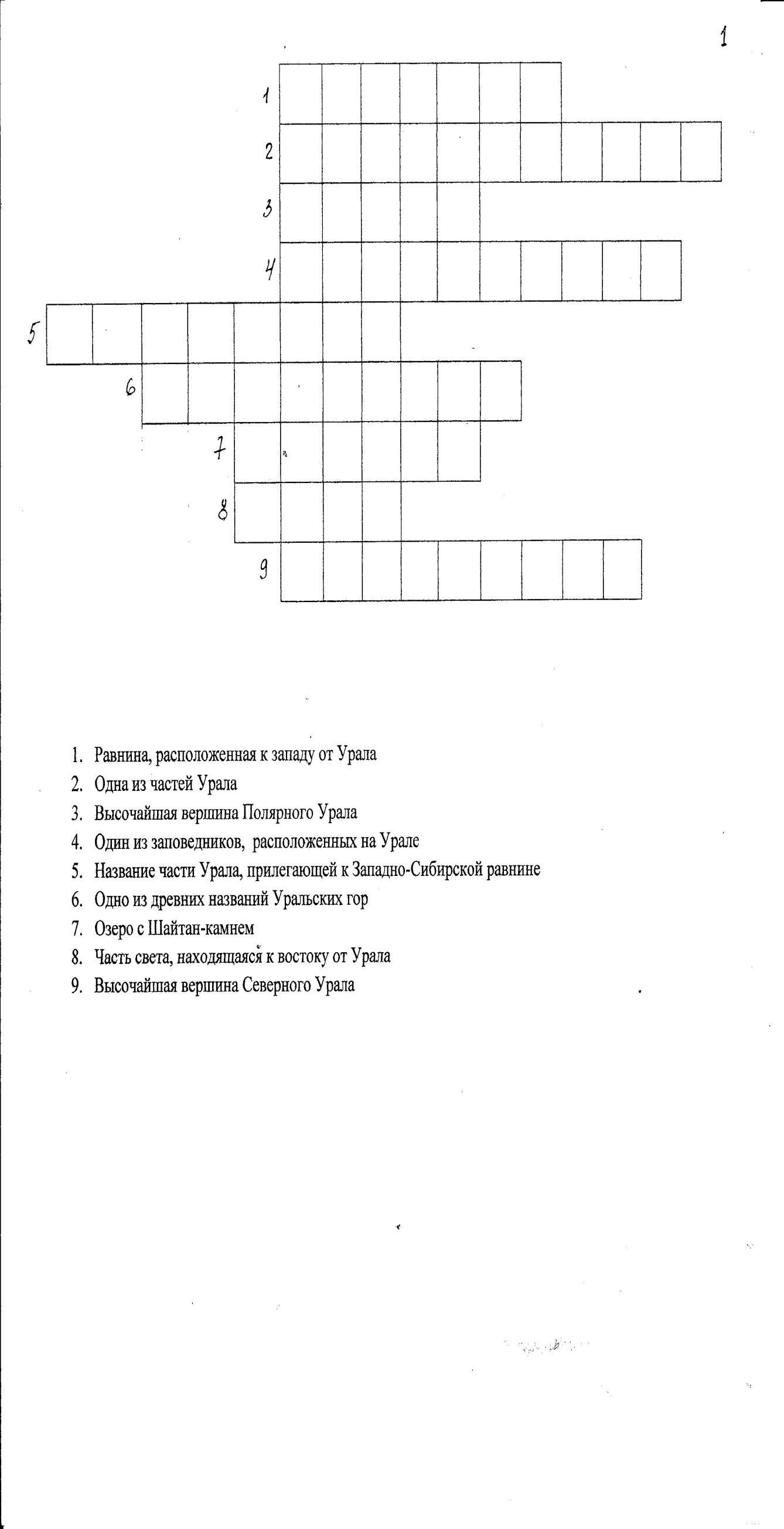 Приложение 2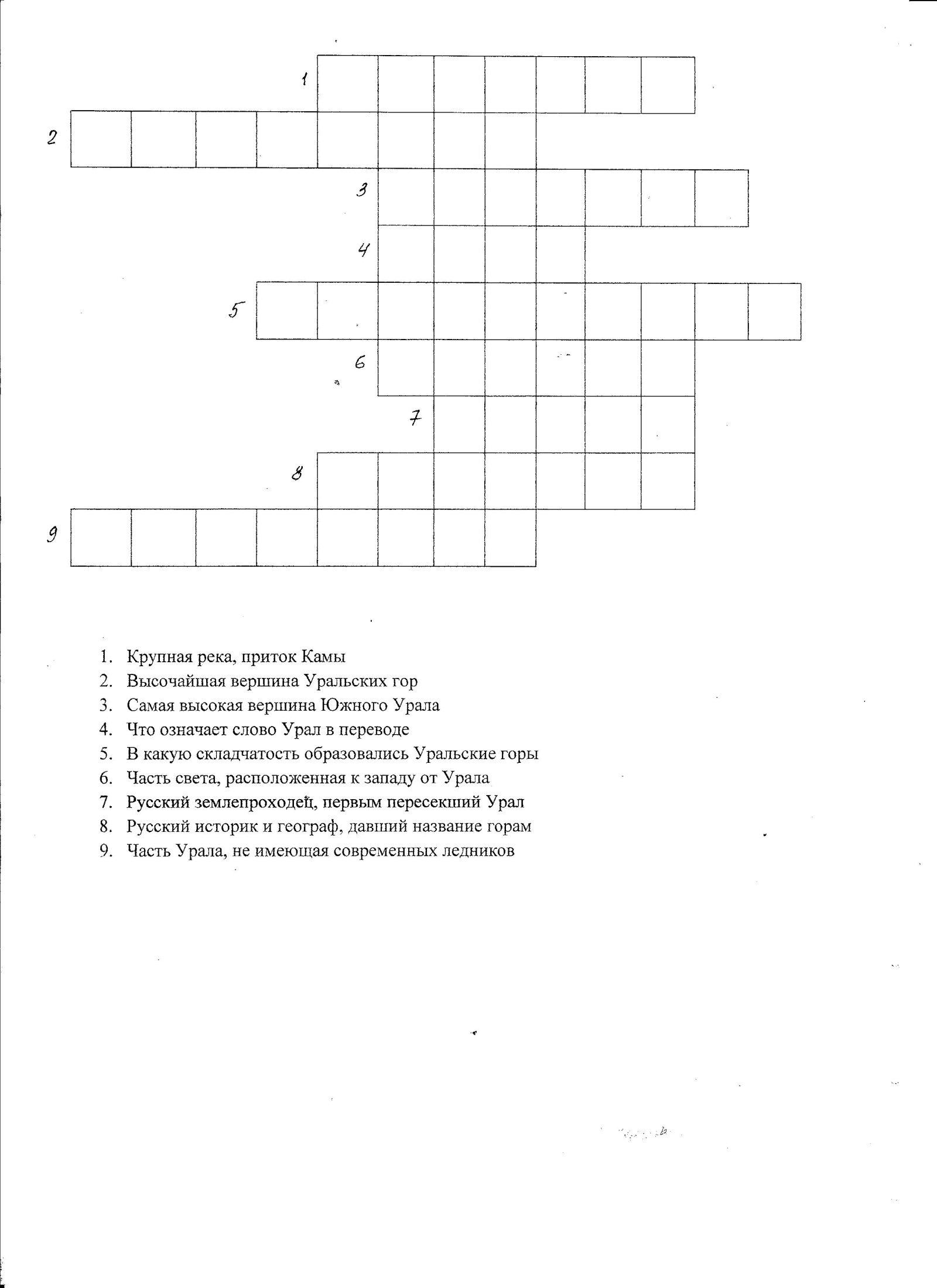 Приложение 3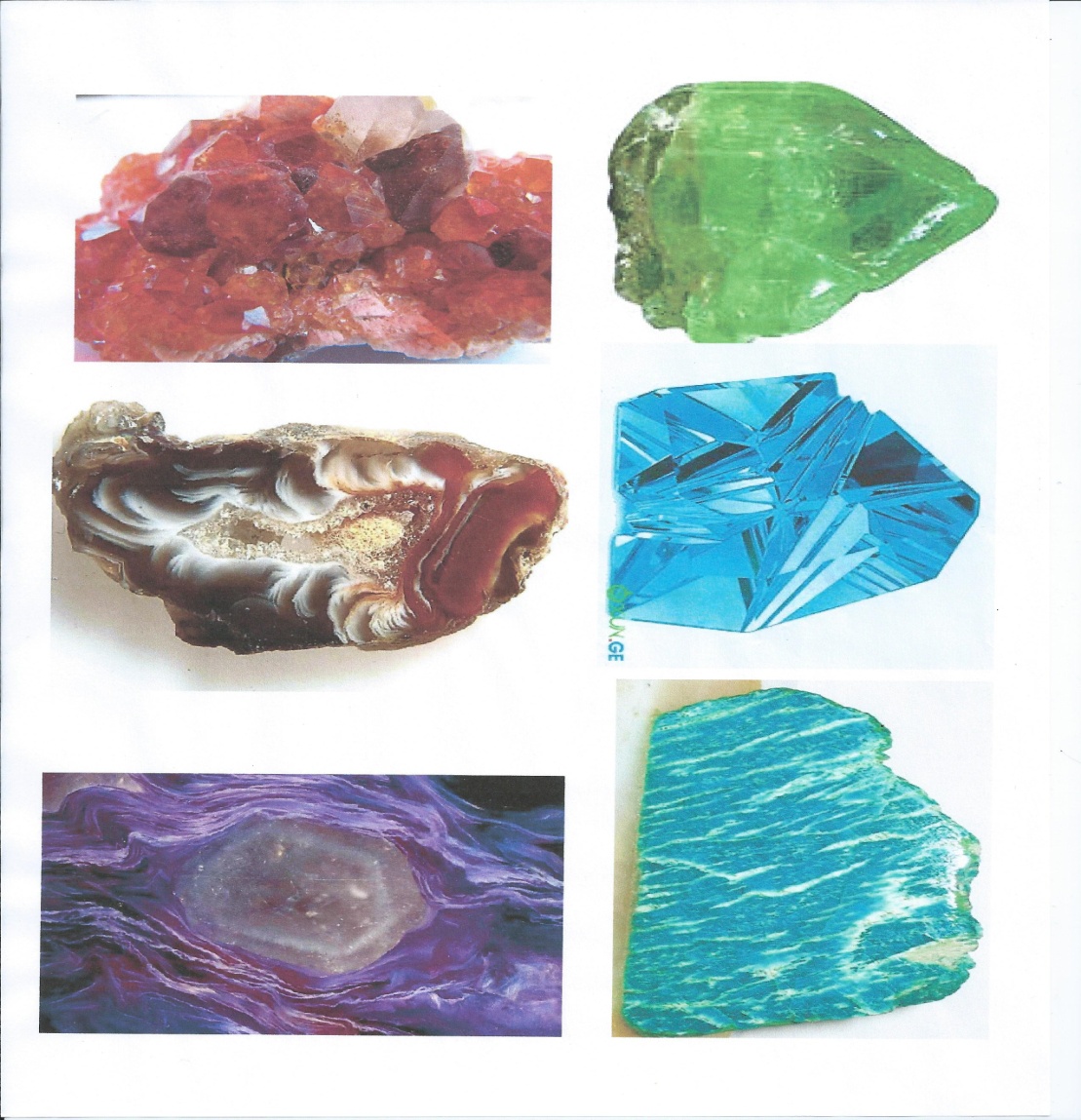 Приложение 4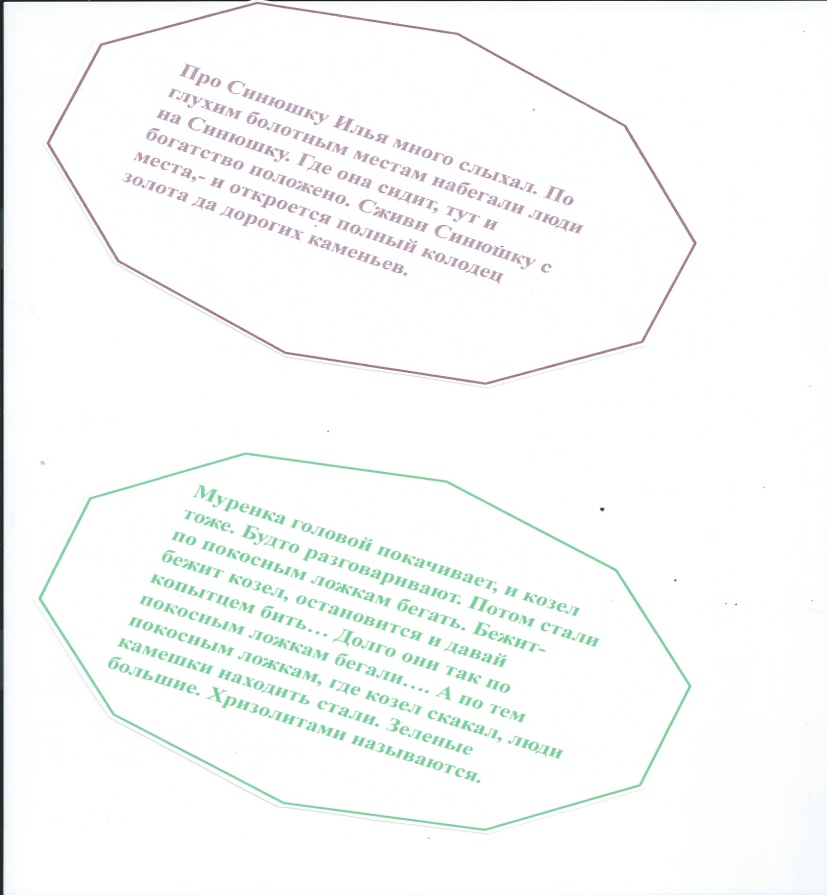 